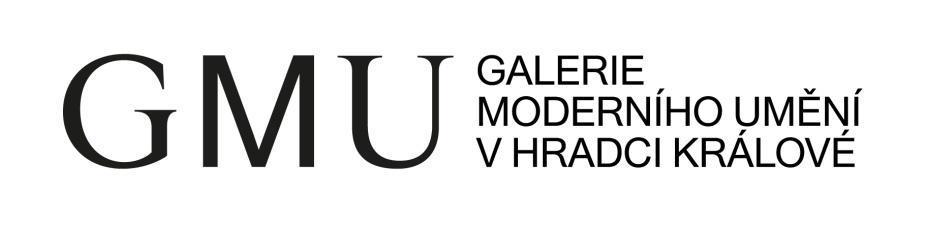 Prohlášení o samostatném odchodu dítěteProhlášení zákonného zástupce dítěteProhlašuji, že dítě………………………………………………………………………., narozené .……………………,bytem…………………………………………………………………………….., má svolení k samostatnému odchodu bez doprovodu zákonného zástupce po ukončení programu příměstského tábora. Po odchodu přebírá zodpovědnost za dítě zákonný zástupce.Jsem si vědom(a) právních následků, které by mne postihly, kdyby toto mé prohlášení nebylo pravdivé.V ………………………………...dne*……………..                        		  ………………………………..									        podpis zákonného zástupce*toto prohlášení nesmí být starší 1 dne před nástupem na příměstský tábor